Avenue 11 Janvier B.P 2370 Marrakech / Tél : 0524.30.39.02/03 Fax : 0524.30.45.54 Site :   www.hcp.ma/region-marrakechالمملكة المغربيةالمندوبية السامية للتخطيطالمديرية الجهوية للتخطيطلجهة مراكش اسفيبمراكش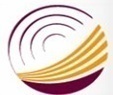 ROYAUME DU MAROCHAUT COMMISSARIAT AU PLANDIRECTION REGIONALE DU PLANDE LA REGION DE  MARRAKECH SAFIA MARRAKECHCARACTERISTIQUES DEMOGRAPHIQUESالخصائص الديموغرافيــةACTIVITE ET EMPLOIالنشــاط والشغــلEDUCATION ET ALPHABETISATIONالتعليــم والأميــةHANDICAPالإعاقــــةCONDITIONS D'HABITATION DES MENAGESظــروف سكــن الأســرRégion de Marrakech Safiلجهــة مراكــش أسفــيPréfecture de Marrakechوعمالــة مراكــش Communes de Marrakechوجماعــات  مراكــش 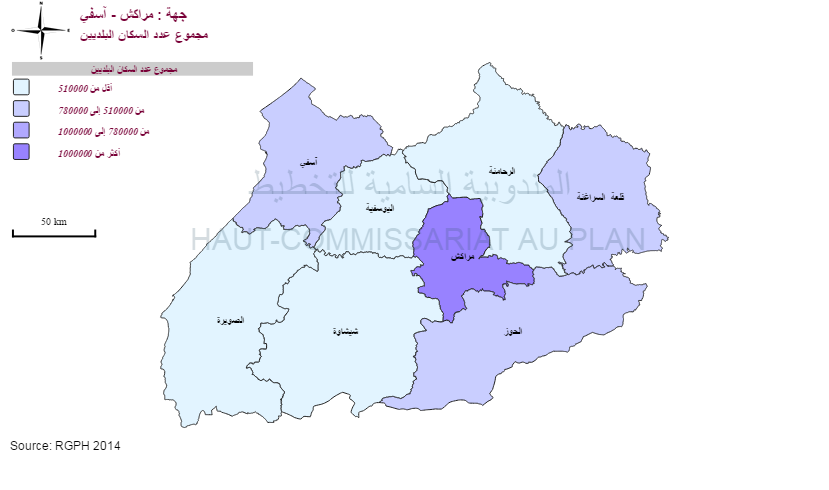 CARACTERISTIQUES DEMOGRAPHIQUES  -Région de Marrakech – Safi  1/3CARACTERISTIQUES DEMOGRAPHIQUES  -Région de Marrakech – Safi  1/3CARACTERISTIQUES DEMOGRAPHIQUES  -Région de Marrakech – Safi  1/3CARACTERISTIQUES DEMOGRAPHIQUESCARACTERISTIQUES DEMOGRAPHIQUESالخصائص الديموغرافيةDensité de la population (hab/km2)115الكثافة السكانيةPopulation municipale totale4,504,767مجموع عدد السكان البلديين Population municipale urbaine1,928,525مجموع عدد السكان البلديين بالوسط الحضري Population municipale rurale2,576,242مجموع عدد السكان البلديين بالوسط القرويPopulation masculine2,267,818مجموع عدد السكان الذكورPopulation féminine2,236,949مجموع عدد السكان الإناثNombre total de ménages928,120مجموع عدد الأسرNombre de ménages urbains444,856مجموع عدد الأسر بالوسط الحضري Nombre de ménages ruraux483,264مجموع عدد الأسر بالوسط القرويPopulation âgée de moins de 15 ans (%)30.18نسبة السكان الذين تقل أعمارهم عن 15 سنةPopulation urbaine âgée de moins de 15 ans (%)26.59نسبة السكان الحضريين الذين تقل أعمارهم عن 15 سنة Population rurale âgée de moins de 15 ans (%)32.87نسبة السكان القرويين الذين تقل أعمارهم عن 15 سنة Population masculine âgée de moins de 15 ans (%)30.55نسبة السكان الذكور الذين تقل أعمارهم عن 15 سنةPopulation féminine âgée de moins de 15 ans (%)29.80نسبة السكان الإناث اللواتي تقل أعمارهن عن 15 سنةPopulation âgée de 15 à 59 ans (%)60.28نسبة السكان الذين تتراوح أعمارهم ما بين 15 و 59 سنةPopulation urbaine âgée de 15 à 59 ans (%)63.88نسبة السكان الحضريين الذين تتراوح أعمارهم ما بين 15 و 59 سنةPopulation rurale âgée de 15 à 59 ans (%)57.59نسبة السكان القرويين الذين تتراوح أعمارهم ما بين 15 و 59 سنةCARACTERISTIQUES DEMOGRAPHIQUES  -Région de Marrakech – Safi 2/3CARACTERISTIQUES DEMOGRAPHIQUES  -Région de Marrakech – Safi 2/3CARACTERISTIQUES DEMOGRAPHIQUES  -Région de Marrakech – Safi 2/3CARACTERISTIQUES DEMOGRAPHIQUESCARACTERISTIQUES DEMOGRAPHIQUESالخصائص الديموغرافيةPopulation masculine âgée de 15 à 59 ans (%)59.92نسبة السكان الذكور الذين تتراوح أعمارهم ما بين 15 و 59 سنةPopulation féminine âgée de 15 à 59 ans (%)60.66نسبة السكان الإناث اللواتي تتراوح أعمارهن ما بين 15 و 59 سنةPopulation âgée de 60 ans et plus (%)9.54نسبة السكان الذين تبلغ أعمارهم 60 سنة فما فوقPopulation urbaine âgée de 60 ans et plus (%)9.53نسبة السكان الحضريين الذين تبلغ أعمارهم 60 سنة فما فوقPopulation rurale âgée de 60 ans et plus (%)9.54نسبة السكان القرويين الذين تبلغ أعمارهم 60 سنة فما فوقPopulation masculine âgée de 60 ans et plus (%)9.53نسبة السكان الذكور الذين تبلغ  أعمارهم 60 سنة فما فوقPopulation féminine âgée de 60 ans et plus (%)9.54نسبة السكان الإناث اللواتي تبلغ أعمارهن 60 سنة فما فوقProportion des célibataires52.92نسبة العزابProportion des célibataires urbains52.31نسبة العزاب الحضريينProportion des célibataires ruraux53.37نسبة العزاب القرويينProportion des célibataires masculins57.78نسبة الرجال العزابProportion des célibataires féminins47.98نسبة النساء العازباتProportion des mariés41.88نسبة المتزوجينProportion des mariés urbains41.41نسبة المتزوجين الحضريينProportion des mariés ruraux42.24نسبة المتزوجين القرويينProportion des mariés masculins41.01نسبة الرجال المتزوجينProportion des mariés féminins42.76نسبة النساء المتزوجاتProportion des divorcés1.27نسبة المطلقينProportion des divorcés urbains2.01نسبة المطلقين الحضريينCARACTERISTIQUES DEMOGRAPHIQUES  -Région de Marrakech – Safi 3/3CARACTERISTIQUES DEMOGRAPHIQUES  -Région de Marrakech – Safi 3/3CARACTERISTIQUES DEMOGRAPHIQUES  -Région de Marrakech – Safi 3/3CARACTERISTIQUES DEMOGRAPHIQUESCARACTERISTIQUES DEMOGRAPHIQUESالخصائص الديموغرافيةProportion des divorcés ruraux0.72نسبة المطلقين القرويينProportion des divorcés masculins0.58نسبة الرجال المطلقينProportion des divorcés féminins1.97نسبة النساء المطلقاتProportion des veufs3.93نسبة الأراملProportion des veufs urbains4.28نسبة الأرامل الحضريينProportion des veufs ruraux3.68نسبة الأرامل القرويينProportion des veufs masculins0.63نسبة الرجال الأراملProportion des veufs féminins7.29نسبة النساء الأرملاتAge moyen au premier mariage27.37معدل السن عند الزواج الأولAge moyen au premier mariage en milieu urbain28.77معدل السن عند الزواج الأول بالوسط الحضريAge moyen au premier mariage en milieu rural26.36معدل السن عند الزواج الأول بالوسط القرويAge moyen au premier mariage des hommes30.40معدل السن عند الزواج الأول لدى الرجالAge moyen au premier mariage des femmes24.31معدل السن عند الزواج الأول لدى النساءIndice synthétique de fécondité (ISF)2.47المعدل التركيبي للخصوبة Indice synthétique de fécondité en milieu urbain2.05المعدل التركيبي للخصوبة بالوسط الحضريIndice synthétique de fécondité en milieu rural2.82المعدل التركيبي للخصوبة بالوسط القرويTaux net d'activité47.20المعدل الصافي للنشاط Taux net d'activité en milieu urbain48.93المعدل الصافي للنشاط بالوسط الحضري Taux net d'activité en milieu rural45.79المعدل الصافي للنشاط بالوسط القروي Taux net d'activité (Masculin)78.15المعدل الصافي للنشاط عند الذكورACTIVITE ET EMPLOI  -Région de Marrakech – Safi 1/2ACTIVITE ET EMPLOI  -Région de Marrakech – Safi 1/2ACTIVITE ET EMPLOI  -Région de Marrakech – Safi 1/2ACTIVITE ET EMPLOIACTIVITE ET EMPLOIالنشاط والشغلTaux net d'activité (Féminin)16.17المعدل الصافي للنشاط عند الإناثProportion des employeurs2.50نسبة المشغلينProportion des employeurs en milieu urbain3.81نسبة المشغلين بالوسط الحضريProportion des employeurs en milieu rural1.44نسبة المشغلين بالوسط القرويProportion des employeurs (Masculin)2.57نسبة المشغلين الذكورProportion des employeurs (Féminin)2.06نسبة المشغلات الإناثProportion des Indépendants33.44نسبة المستقلينProportion des Indépendants en milieu urbain27.08نسبة المستقلين بالوسط الحضريProportion des Indépendants en milieu rural38.57نسبة المستقلين بالوسط القرويProportion des Indépendants (Masculin)36.17نسبة المستقلين الذكورProportion des Indépendants (Féminin)17.02نسبة المستقلات الإناثProportion des salariés54.88نسبة المأجورينProportion des salariés en milieu urbain64.12نسبة المأجورين بالوسط الحضريProportion des salariés en milieu rural47.42نسبة المأجورين بالوسط القرويProportion des salariés (Masculin)52.61نسبة المأجورين الذكورProportion des salariés (Féminin)68.51نسبة المأجورات الإناثProportion des aides familiales5.79نسبة المعينين العائليينProportion des aides familiales en milieu urbain1.21نسبة المعينين العائليين بالوسط الحضريProportion des aides familiales en milieu rural9.49نسبة المعينين العائليين بالوسط القرويProportion des aides familiales (Masculin)5.09نسبة المعينين العائليين الذكورProportion des aides familiales (Féminin)9.99نسبة المعينات العائليات الإناثProportion des apprentis1.10نسبة المتعلمينProportion des apprentis en milieu urbain1.24نسبة المتعلمين بالوسط الحضريProportion des apprentis en milieu rural0.98نسبة المتعلمين بالوسط القرويProportion des apprentis (Masculin)1.19نسبة المتعلمين الذكورProportion des apprentis (Féminin)0.55نسبة المتعلمات الإناثProportion des associés ou partenaires1.78نسبة المتعاونين أو الشركاءACTIVITE ET EMPLOI  -Région de Marrakech – Safi 2/2ACTIVITE ET EMPLOI  -Région de Marrakech – Safi 2/2ACTIVITE ET EMPLOI  -Région de Marrakech – Safi 2/2ACTIVITE ET EMPLOIACTIVITE ET EMPLOIالنشاط والشغلProportion des associés ou partenaires en milieu urbain2.05نسبة المتعاونين أو الشركاء بالوسط الحضريProportion des associés ou partenaires en milieu rural1.57نسبة المتعاونين أو الشركاء بالوسط القرويProportion des associés ou partenaires (Masculin)1.86نسبة المتعاونين أو الشركاء الذكورProportion des associés ou partenaires (Féminin)1.33نسبة المتعاونات أو الشريكات الإناثEDUCATION ET ALPHABETISATION - Région de Marrakech – Safi 1/2EDUCATION ET ALPHABETISATION - Région de Marrakech – Safi 1/2EDUCATION ET ALPHABETISATION - Région de Marrakech – Safi 1/2EDUCATION ET ALPHABETISATIONEDUCATION ET ALPHABETISATIONالتعليم والأميةTaux de scolarisation des enfants âgés de 7 à 12 ans94.66نسبة تمدرس الأطفال الذين تتراوح أعمارهم ما بين 7 و 12 سنةTaux de scolarisation des enfants âgés de 7 à 12 ans en milieu urbain97.88نسبة تمدرس الأطفال الذين تتراوح أعمارهم ما بين 7 و 12 سنة بالوسط الحضريTaux de scolarisation des enfants âgés de 7 à 12 ans en milieu rural92.68نسبة تمدرس الأطفال الذين تتراوح أعمارهم ما بين 7 و 12 سنة بالوسط القرويTaux de scolarisation des garçons âgés de 7 à 12 ans95.60نسبة تمدرس  الذكور الذين تتراوح أعمارهم ما بين 7 و 12 سنةTaux de scolarisation des filles âgées de 7 à 12 ans93.69نسبة تمدرس الإناث اللواتي تراوح أعمارهن ما بين 7 و 12 سنة Taux d'analphabétisme de la population âgée de 10 ans et plus37.79نسبة أمية السكان البالغين 10 سنوات فأكثرTaux d'analphabétisme de la population âgée de 10 ans et plus en milieu urbain23.33نسبة أمية السكان البالغين 10 سنوات فأكثر بالوسط الحضري Taux d'analphabétisme de la population âgée de 10 ans et plus en milieu urbain (Masculin)14.71نسبة أمية الذكور البالغين 10 سنوات فأكثر بالوسط الحضريTaux d'analphabétisme de la population âgée de 10 ans et plus en milieu urbain (Féminin)31.55نسبة أمية الإناث البالغات 10 سنوات فأكثر بالوسط الحضريEDUCATION ET ALPHABETISATION - Région de Marrakech – Safi 2/2EDUCATION ET ALPHABETISATION - Région de Marrakech – Safi 2/2EDUCATION ET ALPHABETISATION - Région de Marrakech – Safi 2/2EDUCATION ET ALPHABETISATION - Région de Marrakech – Safi 2/2EDUCATION ET ALPHABETISATION - Région de Marrakech – Safi 2/2EDUCATION ET ALPHABETISATIONEDUCATION ET ALPHABETISATIONEDUCATION ET ALPHABETISATIONالتعليم والأميةالتعليم والأميةTaux d'analphabétisme de la population âgée de 10 ans et plus en milieu rural49.2549.25نسبة أمية السكان البالغين 10 سنوات فأكثر بالوسط القروي نسبة أمية السكان البالغين 10 سنوات فأكثر بالوسط القروي Taux d'analphabétisme de la population âgée de 10 ans et plus en milieu rural (Masculin)38.1938.19نسبة أمية الذكور البالغين 10 سنوات فأكثر بالوسط القروينسبة أمية الذكور البالغين 10 سنوات فأكثر بالوسط القرويTaux d'analphabétisme de la population âgée de 10 ans et plus en milieu rural (Féminin)60.8960.89نسبة أمية الإناث البالغات 10 سنوات فأكثر بالوسط القروينسبة أمية الإناث البالغات 10 سنوات فأكثر بالوسط القرويTaux d'analphabétisme de la population âgée de 10 ans et plus (Masculin)28.0928.09نسبة أمية الذكور البالغين 10 سنوات فأكثر نسبة أمية الذكور البالغين 10 سنوات فأكثر Taux d'analphabétisme de la population âgée de 10 ans et plus (Féminin)47.5647.56نسبة أمية الإناث البالغات 10 سنوات فأكثرنسبة أمية الإناث البالغات 10 سنوات فأكثرHANDICAP  - Région de Marrakech - SafiHANDICAP  - Région de Marrakech - SafiHANDICAP  - Région de Marrakech - SafiHANDICAP  - Région de Marrakech - SafiHANDICAP  - Région de Marrakech - SafiHANDICAPHANDICAPHANDICAPHANDICAPالإعاقةTaux de prévalence de handicapTaux de prévalence de handicap5.235.23معدل انتشار الإعاقةTaux de prévalence de handicap en milieu urbainTaux de prévalence de handicap en milieu urbain5.165.16معدل انتشار الإعاقة بالوسط الحضريTaux de prévalence de handicap en milieu ruralTaux de prévalence de handicap en milieu rural5.285.28معدل انتشار الإعاقة بالوسط القرويTaux de prévalence de handicap (Masculin)Taux de prévalence de handicap (Masculin)5.235.23معدل انتشار الإعاقة لدى الذكورTaux de prévalence de handicap (Féminin)Taux de prévalence de handicap (Féminin)5.225.22معدل انتشار الإعاقة لدى الإناثCONDITIONS D'HABITATION DES MENAGES  - Région 1/5CONDITIONS D'HABITATION DES MENAGES  - Région 1/5CONDITIONS D'HABITATION DES MENAGES  - Région 1/5CONDITIONS D'HABITATION DES MENAGES  - Région 1/5CONDITIONS D'HABITATION DES MENAGES  - Région 1/5CONDITIONS D'HABITATION DES MENAGESCONDITIONS D'HABITATION DES MENAGESCONDITIONS D'HABITATION DES MENAGESظروف سكن الأسرظروف سكن الأسرProportion des propriétaires urbains63.8263.82نسبة الأسر الحضرية المالكةنسبة الأسر الحضرية المالكةProportion des locataires urbains27.4027.40نسبة الأسر الحضرية المكتريةنسبة الأسر الحضرية المكتريةProportion des ménages disposant d'eau courante72.7672.76نسبة الأسر المرتبطة بشبكة الماء الصالح للشربنسبة الأسر المرتبطة بشبكة الماء الصالح للشربProportion des ménages urbains disposant d'eau courante93.0193.01نسبة الأسر الحضرية المرتبطة بشبكة الماء الصالح للشربنسبة الأسر الحضرية المرتبطة بشبكة الماء الصالح للشربProportion des ménages ruraux disposant d'eau courante54.1254.12نسبة الأسر القروية المرتبطة بشبكة الماء الصالح للشربنسبة الأسر القروية المرتبطة بشبكة الماء الصالح للشربProportion des ménages disposant d'électricité91.1591.15نسبة الأسر المرتبطة بشبكة الكهرباءنسبة الأسر المرتبطة بشبكة الكهرباءCONDITIONS D'HABITATION DES MENAGES  - Région de Marrakech-Safi 2/5CONDITIONS D'HABITATION DES MENAGES  - Région de Marrakech-Safi 2/5CONDITIONS D'HABITATION DES MENAGES  - Région de Marrakech-Safi 2/5CONDITIONS D'HABITATION DES MENAGES  - Région de Marrakech-Safi 2/5CONDITIONS D'HABITATION DES MENAGES  - Région de Marrakech-Safi 2/5CONDITIONS D'HABITATION DES MENAGESCONDITIONS D'HABITATION DES MENAGESCONDITIONS D'HABITATION DES MENAGESظروف سكن الأسرظروف سكن الأسرProportion des ménages urbains disposant d'électricité95.5995.59نسبة الأسر الحضرية المرتبطة بشبكة الكهرباءنسبة الأسر الحضرية المرتبطة بشبكة الكهرباءProportion des ménages ruraux disposant d'électricité87.0687.06نسبة الأسر القروية المرتبطة بشبكة الكهرباءنسبة الأسر القروية المرتبطة بشبكة الكهرباءProportion des ménages raccordés à un réseau public d'égouts pour l'évacuation des eaux usées45.6645.66نسبة الأسر المرتبطة بشبكة عمومية لتصريف المياه المستعملةنسبة الأسر المرتبطة بشبكة عمومية لتصريف المياه المستعملةProportion des ménages urbains raccordés à un réseau public d'égouts pour l'évacuation des eaux usées91.2491.24نسبة الأسر الحضرية المرتبطة بشبكة عمومية لتصريف المياه المستعملةنسبة الأسر الحضرية المرتبطة بشبكة عمومية لتصريف المياه المستعملةProportion des ménages ruraux raccordés à un réseau public d'égouts pour l'évacuation des eaux usées3.723.72نسبة الأسر القروية المرتبطة بشبكة عمومية لتصريف المياه المستعملةنسبة الأسر القروية المرتبطة بشبكة عمومية لتصريف المياه المستعملةProportion des ménages recourant à une fosse septique pour l'évacuation des eaux usées27.0627.06نسبة الأسر التي تستعمل حفرة صحية لتصريف المياه المستعملةنسبة الأسر التي تستعمل حفرة صحية لتصريف المياه المستعملةProportion des ménages urbains recourant à une fosse septique pour l'évacuation des eaux usées6.816.81نسبة الأسر الحضرية التي تستعمل حفرة صحية لتصريف المياه المستعملةنسبة الأسر الحضرية التي تستعمل حفرة صحية لتصريف المياه المستعملةProportion des ménages ruraux recourant à une fosse septique pour l'évacuation des eaux usées45.7045.70نسبة الأسر القروية التي تستعمل حفرة صحية لتصريف المياه المستعملةنسبة الأسر القروية التي تستعمل حفرة صحية لتصريف المياه المستعملةProportion des ménages urbains occupant un logement de type villa5.435.43نسبة  الأسر التي تقطن بمسكن من نوع فيلا بالوسط الحضرينسبة  الأسر التي تقطن بمسكن من نوع فيلا بالوسط الحضريProportion des ménages urbains occupant un logement de type appartement dans un immeuble11.3611.36نسبة  الأسر التي تقطن بمسكن من نوع شقة في عمارة بالوسط الحضرينسبة  الأسر التي تقطن بمسكن من نوع شقة في عمارة بالوسط الحضريProportion des ménages urbains occupant un logement de type maison marocaine75.4875.48نسبة  الأسر التي تقطن بمسكن من نوع دار مغربية بالوسط الحضرينسبة  الأسر التي تقطن بمسكن من نوع دار مغربية بالوسط الحضريProportion des ménages urbains occupant un logement de type sommaire ou bidonville3.333.33نسبة الأسر التي تقطن بمسكن من نوع بدائي أو صفيحي بالوسط الحضرينسبة الأسر التي تقطن بمسكن من نوع بدائي أو صفيحي بالوسط الحضريProportion des ménages urbains occupant un logement de type rural3.343.34نسبة الأسر التي تقطن بمسكن من نوع قروي بالوسط الحضرينسبة الأسر التي تقطن بمسكن من نوع قروي بالوسط الحضريProportion des ménages urbains occupant un logement âgé de moins de 10 ans22.4922.49نسبة الأسر الحضرية التي تقطن بمسكن يقل عمره عن 10 سنواتنسبة الأسر الحضرية التي تقطن بمسكن يقل عمره عن 10 سنواتProportion des ménages urbains occupant un logement âgé de 10 à moins de 20 ans21.7821.78نسبة الأسر الحضرية التي تقطن بمسكن  يتراوح عمره ما بين 10 و 19 سنةنسبة الأسر الحضرية التي تقطن بمسكن  يتراوح عمره ما بين 10 و 19 سنةCONDITIONS D'HABITATION DES MENAGES  -Région  3/5CONDITIONS D'HABITATION DES MENAGES  -Région  3/5CONDITIONS D'HABITATION DES MENAGES  -Région  3/5CONDITIONS D'HABITATION DES MENAGES  -Région  3/5CONDITIONS D'HABITATION DES MENAGES  -Région  3/5CONDITIONS D'HABITATION DES MENAGESCONDITIONS D'HABITATION DES MENAGESCONDITIONS D'HABITATION DES MENAGESظروف سكن الأسرظروف سكن الأسرProportion des ménages urbains occupant un logement âgé de 20 à moins de 50 ans37.2337.23نسبة الأسر الحضرية التي تقطن بمسكن  يتراوح عمره ما بين  20 و 49 سنةنسبة الأسر الحضرية التي تقطن بمسكن  يتراوح عمره ما بين  20 و 49 سنةProportion des ménages urbains occupant un logement âgé de 50 ans et plus18.5018.50نسبة الأسر الحضرية التي تقطن بمسكن  يساوي عمره أو يفوق 50 سنةنسبة الأسر الحضرية التي تقطن بمسكن  يساوي عمره أو يفوق 50 سنةNombre moyen de personnes par pièce1.471.47متوسط عدد الأشخاص بكل غرفةمتوسط عدد الأشخاص بكل غرفةNombre moyen de personnes par pièce en milieu urbain1.291.29متوسط عدد الأشخاص بكل غرفة بالوسط الحضريمتوسط عدد الأشخاص بكل غرفة بالوسط الحضريNombre moyen de personnes par pièce en milieu rural1.651.65متوسط عدد الأشخاص بكل غرفة بالوسط القرويمتوسط عدد الأشخاص بكل غرفة بالوسط القرويProportion des ménages disposant d'une cuisine95.2095.20نسبة الأسر التي تتوفر على مطبخنسبة الأسر التي تتوفر على مطبخProportion des ménages urbains disposant d'une cuisine95.6595.65نسبة الأسر الحضرية التي تتوفر على مطبخنسبة الأسر الحضرية التي تتوفر على مطبخProportion des ménages ruraux disposant d'une cuisine94.7994.79نسبة الأسر القروية التي تتوفر على مطبخنسبة الأسر القروية التي تتوفر على مطبخProportion des ménages disposant de toilettes93.6893.68نسبة الأسر التي تتوفر على مرحاضنسبة الأسر التي تتوفر على مرحاضProportion des ménages urbains disposant de toilettes99.1499.14نسبة الأسر الحضرية التي تتوفر على مرحاضنسبة الأسر الحضرية التي تتوفر على مرحاضProportion des ménages ruraux disposant de toilettes88.6688.66نسبة الأسر القروية التي تتوفر على مرحاضنسبة الأسر القروية التي تتوفر على مرحاضProportion des ménages disposant d'un bain ou douche57.3857.38نسبة الأسر التي تتوفر على حمام  أو رشاشةنسبة الأسر التي تتوفر على حمام  أو رشاشةProportion des ménages urbains disposant d'un bain ou douche55.8755.87نسبة الأسر الحضرية التي تتوفر على حمام أو رشاشةنسبة الأسر الحضرية التي تتوفر على حمام أو رشاشةProportion des ménages ruraux disposant d'un bain ou douche58.7858.78نسبة الأسر القروية التي تتوفر على حمام أو رشاشةنسبة الأسر القروية التي تتوفر على حمام أو رشاشةProportion des ménages disposant d'un poste de télévision92.0392.03نسبة الأسر التي تتوفر على جهاز تلفاز نسبة الأسر التي تتوفر على جهاز تلفاز Proportion des ménages urbains disposant d'un poste de télévision96.2696.26نسبة الأسر الحضرية التي تتوفر على جهاز تلفاز نسبة الأسر الحضرية التي تتوفر على جهاز تلفاز Proportion des ménages ruraux disposant d'un poste de télévision88.1388.13نسبة الأسر القروية التي تتوفر على جهاز تلفاز نسبة الأسر القروية التي تتوفر على جهاز تلفاز Proportion des ménages disposant d'un poste de radio55.5255.52نسبة الأسر التي تتوفر على جهاز راديونسبة الأسر التي تتوفر على جهاز راديوProportion des ménages urbains disposant d'un poste de radio60.0360.03نسبة الأسر الحضرية التي تتوفر على جهاز راديو نسبة الأسر الحضرية التي تتوفر على جهاز راديو CONDITIONS D'HABITATION DES MENAGES  -Région  4/5CONDITIONS D'HABITATION DES MENAGES  -Région  4/5CONDITIONS D'HABITATION DES MENAGES  -Région  4/5CONDITIONS D'HABITATION DES MENAGES  -Région  4/5CONDITIONS D'HABITATION DES MENAGESCONDITIONS D'HABITATION DES MENAGESCONDITIONS D'HABITATION DES MENAGESظروف سكن الأسرProportion des ménages ruraux disposant d'un poste de radioProportion des ménages ruraux disposant d'un poste de radio51.38نسبة الأسر القروية التي تتوفر على جهاز راديوProportion des ménages disposant d'un téléphone portableProportion des ménages disposant d'un téléphone portable92.94نسبة الأسر التي تتوفر على هاتف محمولProportion des ménages urbains disposant d'un téléphone portableProportion des ménages urbains disposant d'un téléphone portable96.26نسبة الأسر الحضرية التي تتوفر على هاتف محمولProportion des ménages ruraux disposant d'un téléphone portableProportion des ménages ruraux disposant d'un téléphone portable89.89نسبة الأسر القروية التي تتوفر على هاتف محمولProportion des ménages disposant d'un téléphone fixeProportion des ménages disposant d'un téléphone fixe9.10نسبة الأسر التي تتوفر على هاتف ثابتProportion des ménages urbains disposant d'un téléphone fixeProportion des ménages urbains disposant d'un téléphone fixe17.54نسبة الأسر الحضرية التي تتوفر على هاتف ثابتProportion des ménages ruraux disposant d'un téléphone fixeProportion des ménages ruraux disposant d'un téléphone fixe1.35نسبة الأسر القروية التي تتوفر على هاتف ثابتProportion des ménages disposant d'internetProportion des ménages disposant d'internet14.72نسبة الأسر التي تتوفر على الإنترنتProportion des ménages urbains disposant d'internetProportion des ménages urbains disposant d'internet27.18نسبة الأسر الحضرية التي تتوفر على الإنترنتProportion des ménages ruraux disposant d'internetProportion des ménages ruraux disposant d'internet3.29نسبة الأسر القروية التي تتوفر على الإنترنتProportion des ménages disposant d'un ordinateurProportion des ménages disposant d'un ordinateur19.92نسبة الأسر التي تتوفر على حاسوبProportion des ménages urbains disposant d'un ordinateurProportion des ménages urbains disposant d'un ordinateur36.38نسبة الأسر الحضرية التي تتوفر على حاسوبProportion des ménages ruraux disposant d'un ordinateurProportion des ménages ruraux disposant d'un ordinateur4.81نسبة الأسر القروية التي تتوفر على حاسوبProportion des ménages disposant d'une antenne paraboliqueProportion des ménages disposant d'une antenne parabolique78.27نسبة الأسر التي تتوفر على صحن هوائيProportion des ménages urbains disposant d'une antenne paraboliqueProportion des ménages urbains disposant d'une antenne parabolique89.24نسبة الأسر الحضرية التي تتوفر على صحن هوائيProportion des ménages ruraux disposant d'une antenne paraboliqueProportion des ménages ruraux disposant d'une antenne parabolique68.20نسبة الأسر القروية التي تتوفر على صحن هوائيProportion des ménages disposant d'un réfrigérateurProportion des ménages disposant d'un réfrigérateur80.60نسبة الأسر التي تتوفر على ثلاجةCONDITIONS D'HABITATION DES MENAGES  -Région de Marrakech - Safi 5/5CONDITIONS D'HABITATION DES MENAGES  -Région de Marrakech - Safi 5/5CONDITIONS D'HABITATION DES MENAGES  -Région de Marrakech - Safi 5/5CONDITIONS D'HABITATION DES MENAGES  -Région de Marrakech - Safi 5/5CONDITIONS D'HABITATION DES MENAGESCONDITIONS D'HABITATION DES MENAGESCONDITIONS D'HABITATION DES MENAGESظروف سكن الأسرProportion des ménages urbains disposant d'un réfrigérateur92.0292.02نسبة الأسر الحضرية التي تتوفر على ثلاجةProportion des ménages ruraux disposant d'un réfrigérateur70.1070.10نسبة الأسر القروية التي تتوفر على ثلاجةProportion des ménages possédant un camion1.631.63نسبة الأسر التي تتوفر على شاحنةProportion des ménages urbains possédant un camion1.501.50نسبة الأسر الحضرية التي تتوفر على شاحنةProportion des ménages ruraux possédant un camion1.751.75نسبة الأسر القروية التي تتوفر على شاحنةProportion des ménages possédant une voiture14.2714.27نسبة الأسر التي تتوفر على سيارةProportion des ménages urbains possédant une voiture21.9921.99نسبة الأسر الحضرية التي تتوفر على سيارةProportion des ménages ruraux possédant une voiture7.287.28نسبة الأسر القروية التي تتوفر على سيارةProportion des ménages possédant un tracteur2.302.30نسبة الأسر التي تتوفر على جرارProportion des ménages urbains possédant un tracteur1.351.35نسبة الأسر الحضرية التي تتوفر على جرارProportion des ménages ruraux possédant un tracteur3.153.15نسبة الأسر القروية التي تتوفر على جرارProportion des ménages possédant une moto30.4630.46نسبة الأسر التي تتوفر على دراجة ناريةProportion des ménages urbains possédant une moto33.5833.58نسبة الأسر الحضرية التي تتوفر على دراجة ناريةProportion des ménages ruraux possédant une moto27.6527.65نسبة الأسر القروية التي تتوفر على دراجة ناريةDistance moyenne à la route goudronnée la plus proche en milieu rural3.263.26المسافة المتوسطة عن أقرب طريق معبدة بالوسط القروي